Tema: Medidas de Tendencia Central(Media, Mediana y Moda)Instrucciones: ver el siguiente vídeo y tomar apuntes que tengan que ver sobre media, mediana y moda. Después de ver el vídeo y la toma de apuntes, responder los 5 problemas, tomarle foto y subirlo a su carpeta de google drive.https://www.youtube.com/watch?v=0DA7Wtz1ddg#1: ¿Cuál es la edad media de las siguientes edades? 9, 3, 5, 6, 9, 8 y 9 años.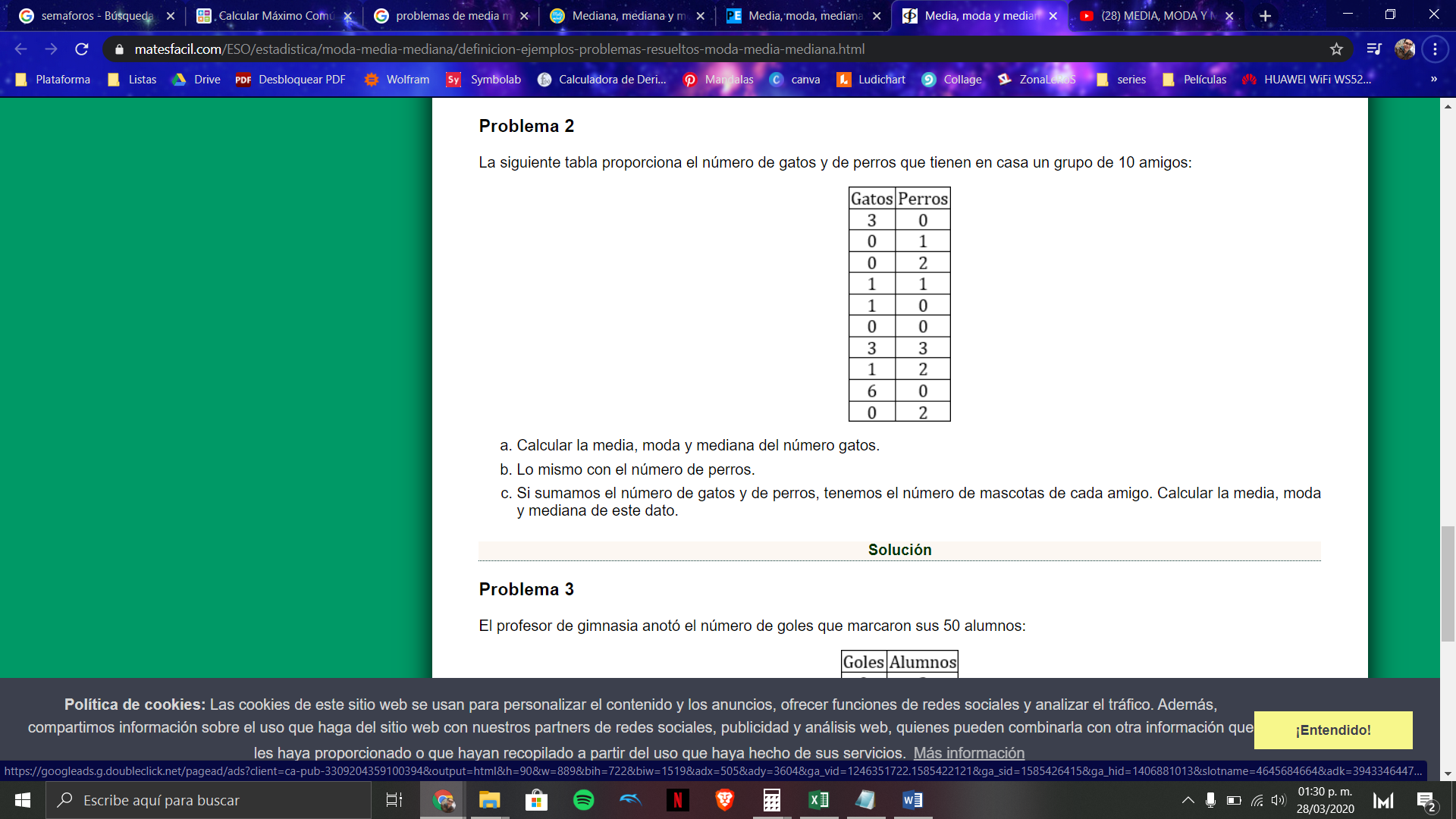 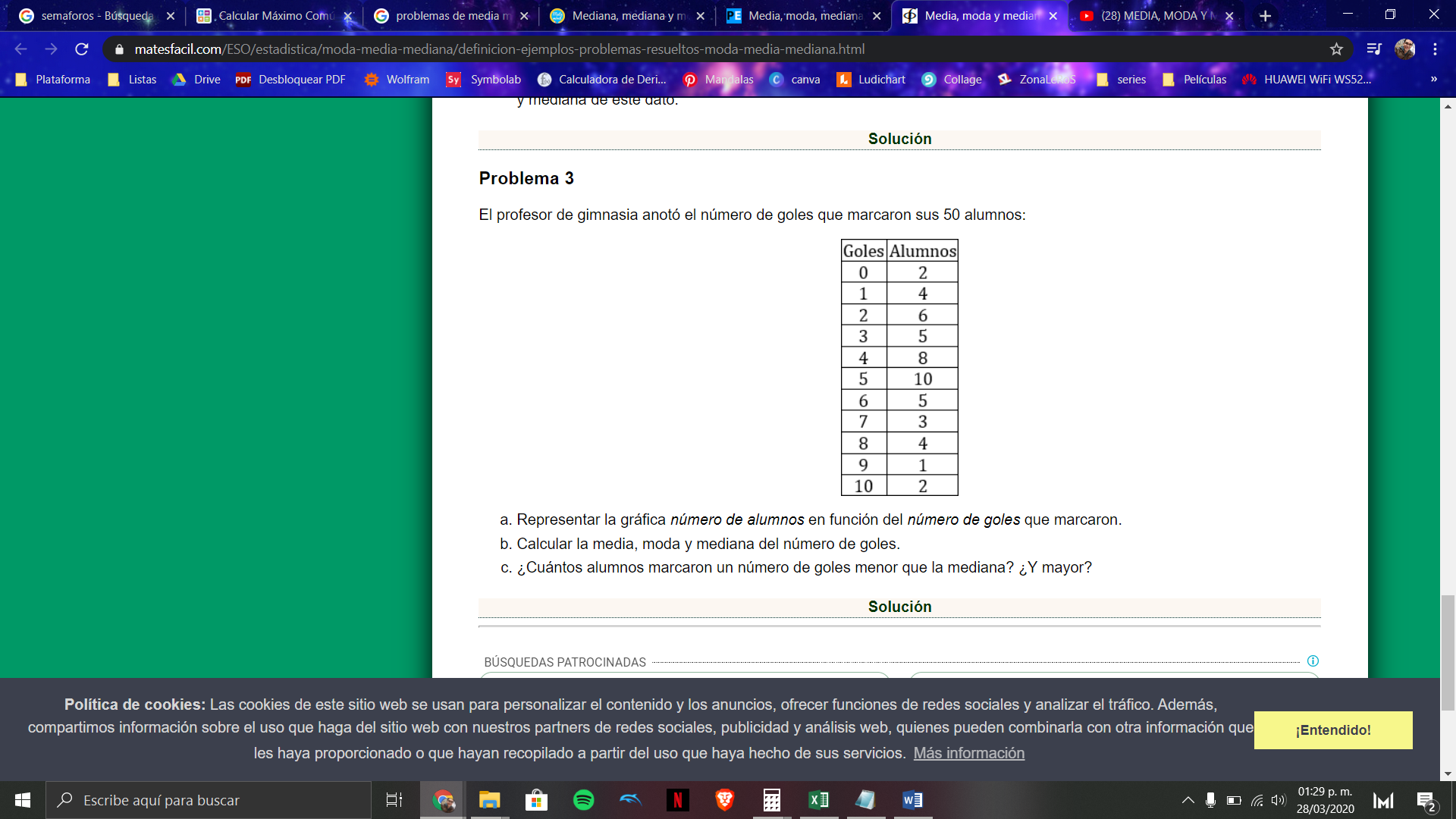 #4: Calcular la media, mediana y moda de los siguientes números. 4, 5, 5, 5, 6, 7, 8, 9, 9#5: Calcular la media, mediana y moda de los siguientes números. 3, 3, 5, 6, 7, 8, 8, 9, 9, 10, 11